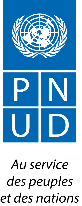 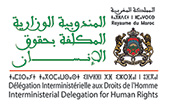 Projet d'Appui à la mise en œuvre du Plan d'Action National en matière de Démocratie et des Droits de L’HommeDate : 07/07/2022ConsultationPourPrestation d’hébergement et de la restauration dans le cadre de la Commémoration du 5ème Anniversaire de l’adoption du plan d’action pour les chefs et acteurs religieux vivant à prévenir l’incitation à la violence pouvant conduire à des atrocités criminelles (Plan d’action de Fès) Réf : TDR N°04/DIDH/PNUDTermes de Références (T D R)Objet de la consultation La présente consultation a pour objet d’assurer une prestation d’hébergement et de la restauration du 19 au 22 juillet 2022 à l’occasion de la commémoration du 5ème anniversaire de l’adoption du plan de Fès, à l’hôtel Fès Marriot Jnane Palace, Sis à 8 avenue Ahmed Chaouki, Fès 30000.CONDITIONS GENERALES  Les prestations objet de ces TDR sont réalisées conformément à la réglementation en vigueur et selon les normes admises dans le secteur de l’hôtellerie et de la restauration.CONSISTANCE DES PRESTATIONS La prestation objet du contrat consiste à assurer l’hébergement et la restauration comme suit : 5 suites juniors ;42 chambres single ;Pauses-Café améliorées matin et après-midi ;Déjeuners ;Diner officiel.1) Prestations d’hébergements des 5 personnes : 2) Prestations d’hébergement des 42 Personnes :3) Journée Séminaire :MODALITES DE PAIEMENT Le règlement est fait au prestataire après l’exécution des prestations susmentionnées.  Le paiement s'effectue en présentant 3 factures.BORDEREAU DES PRIX DETAILS ESTIMATIF     Arrêté le présent Bordereau des prix – Détail estimatif au montant de :Dépôts des offres Les prestataires intéressés sont priés de présenter leurs offres sous plis fermés, au plus tard, le 14/07/2022 à 16h30 mn.Les offres doivent être déposées au bureau d'ordre de la Délégation Interministérielle aux Droits de l'Homme à l’adresse : angle avenue Ibn Sina et rue Oued Almakhazine Agdal Rabat, à l'attention de Monsieur le Coordonnateur National du Projet d'appui à la mise en œuvre du Plan d'Action National en matière de Démocratie et des Droits de l’Homme. Les plis doivent ressortir clairement l'objet « consultation pour prestations d’hébergement et de restauration dans le cadre de  la Commémoration du 5ème Anniversaire de l’Adoption du Plan d’Action pour les Chefs et Acteurs Religieux vivant à Prévenir l’Incitation à la Violence pouvant Conduire à des Atrocités Criminelles (Plan d’Action de Fès).». Toutes demandes d'informations complémentaires sera faite par mail à l'adresse électronique suivante : Boulhroud@dh.gov.maExamen et évaluation des offres Le directeur du projet désigne une commission d’examen et d’évaluation des offres financières, le concurrent ayant présenté l'offre financière la moins disante est celui qui sera retenu. Durée d’exécution Description Nombre de jour/nuitéesEffectifDu 19au 20 juillet 2022Suite Junior en DP15Du 20 au 21 Juillet 2020Suite Junior en BB15Du 21 au 22 Juillet 2022Suite Junior en DP15Durée d’exécution Description Nombre de jour/nuitéesEffectifDu 19au 20 juillet 2022Chambre Single en DP142Du 20 au 21 Juillet 2020Chambre Single en BB142Du 21 au 22 Juillet 2022Chambre Single en DP142Durée d’exécution Description Nombre Effectif20 et 21 juillet 2022Pause-Café améliorée : Thé, Café, Jus, gâteaux salés et sucrés, viennoiseries, Eau minérale… matin et après-midi 46020 et 21 juillet 2022Déjeuner : Buffet diversifié 26020 Juillet 2022Diner Officiel : Gastronomie Marocaine au choix.160Numéro de prixDésignationUnité de mesureQuantitéPrix Unitaire                          HT en DHPrix Total en DH1Suite Junior en DP du 19 au 20 Juillet 2022Nuitées/personnes52Suite Junior en BB du 20 au 21 Juillet 2022Nuitées/personnes53Suite Junior en DP du 21 au 22 Juillet 2022Nuitées/personnes54Chambre Single en DP du 19 au 20 Juillet 2022Nuitées/personnes425Chambre Single en BB du 20 au 21 Juillet 2022Nuitées/personnes426Chambre Single en DP du 21 au 22 Juillet 2022Nuitées/personnes427Pause-Café améliorée : Thé, Café, Jus, gâteaux salés et sucrés, viennoiseries, Eau minérale…le 20 et 21 juillet 2022Personnes 2408Déjeuner : Buffet diversifié le 20 et le 21 juillet 2022Personnes1209Diner Officiel : Gastronomie Marocaine au choix le 20 juillet 2022Personnes60TOTAL HTTOTAL HTTOTAL HTTOTAL HTTOTAL HTTVA (10%)TVA (10%)TVA (10%)TVA (10%)TVA (10%)TOTAL TTCTOTAL TTCTOTAL TTCTOTAL TTCTOTAL TTC